هُواللّه-ای دو برادر چون دو پيکر آسمانی، جناب درويش…عبدالبهاءاصلی فارسی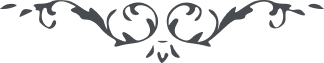 هُواللّه ای دو برادر چون دو پيکر آسمانی، جناب درويش الآن حاضر و خواهش نگارش اين رقيمه نمودند ولی از بامداد اين خامه و مداد را اشتغال است حال ديگر بفرياد آمده است. با وجود اين خواهش آقا درويش خامه را بحرکت آورد و اصلاً اعتنائی بانامل و دو ساعد نشد. باری ای دو يار عبدالبهآء، حمد خدا را که در انجمن رحمانی مذکوريد و در ظلّ شجره عنايت ساکن و محشور نظر عنايت شاملست و توجّهات نيّر فضل کامل مقبول درگاه احديّتيد و مشمول لحظات عين رحمانيّت بايد حکم يک وجود يابيد و قوّه حقيقت اتّحاد وجود باشيد و البهآء عليکما  ع ع 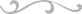 